     Skip-Counting by 10s Spider WebsStart at 0. Skip-count by 10s.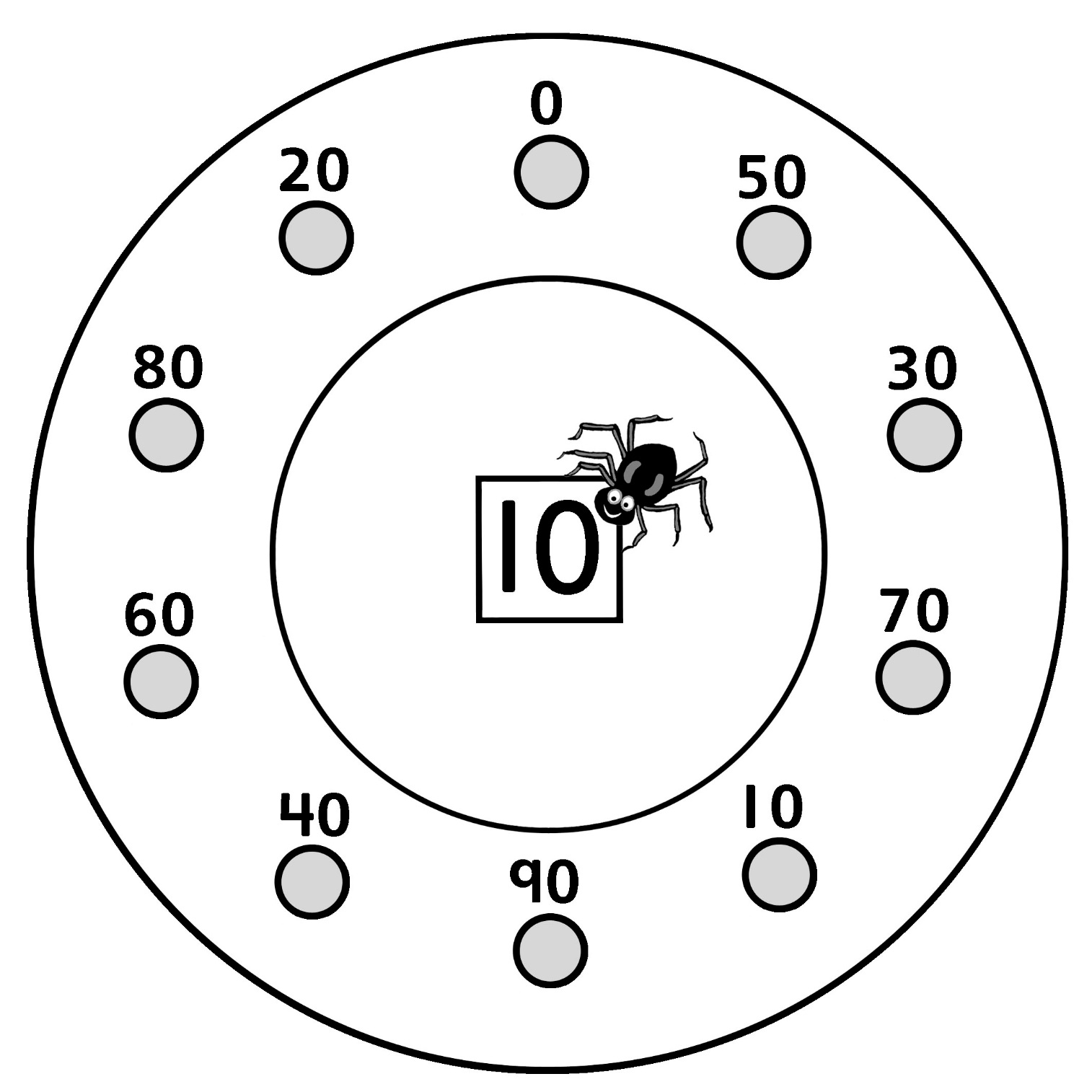      Skip-Counting by 10s Spider WebsStart at 10. Skip-count by 10s.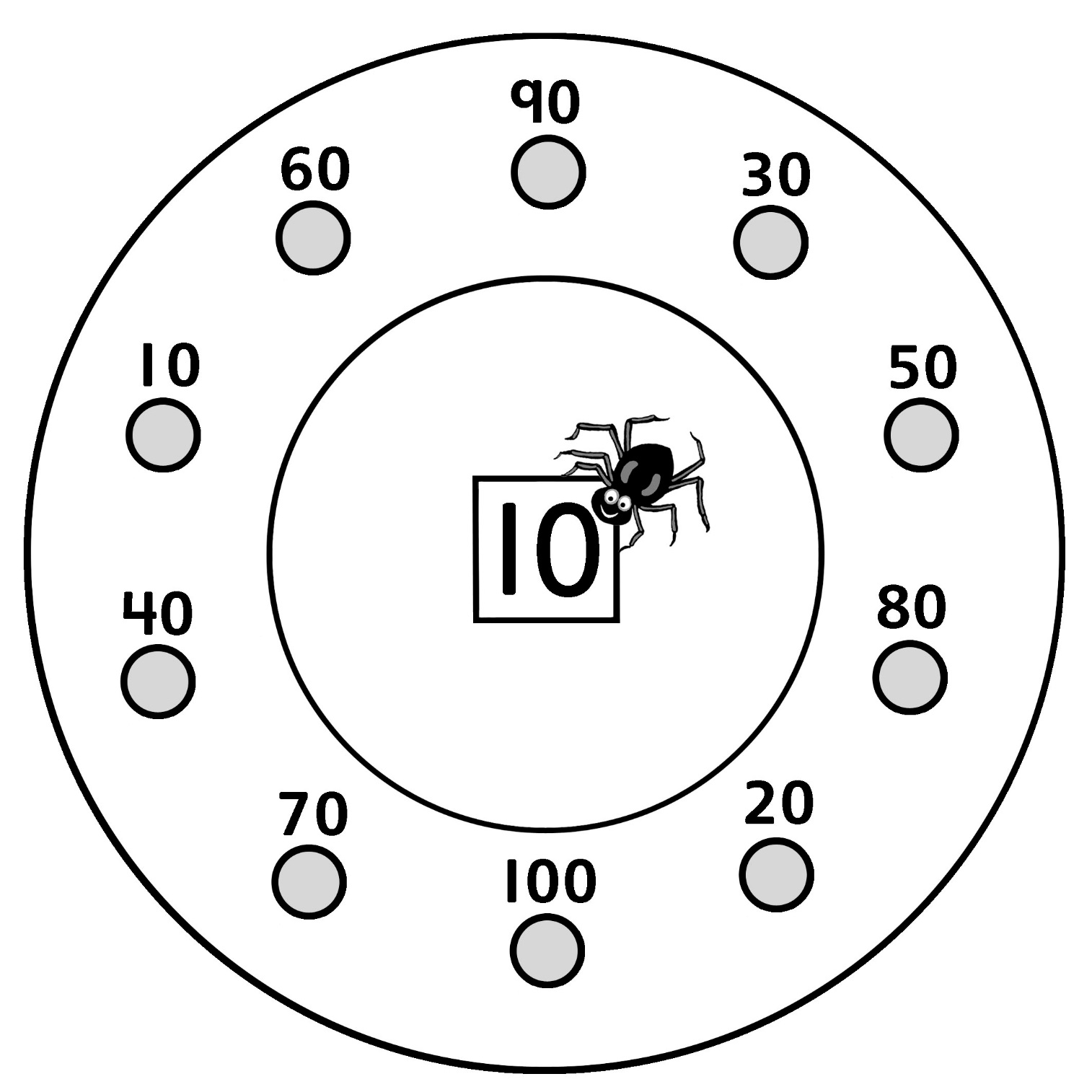      Skip-Counting by 10s Spider WebsStart at 100. Skip-count by 10s.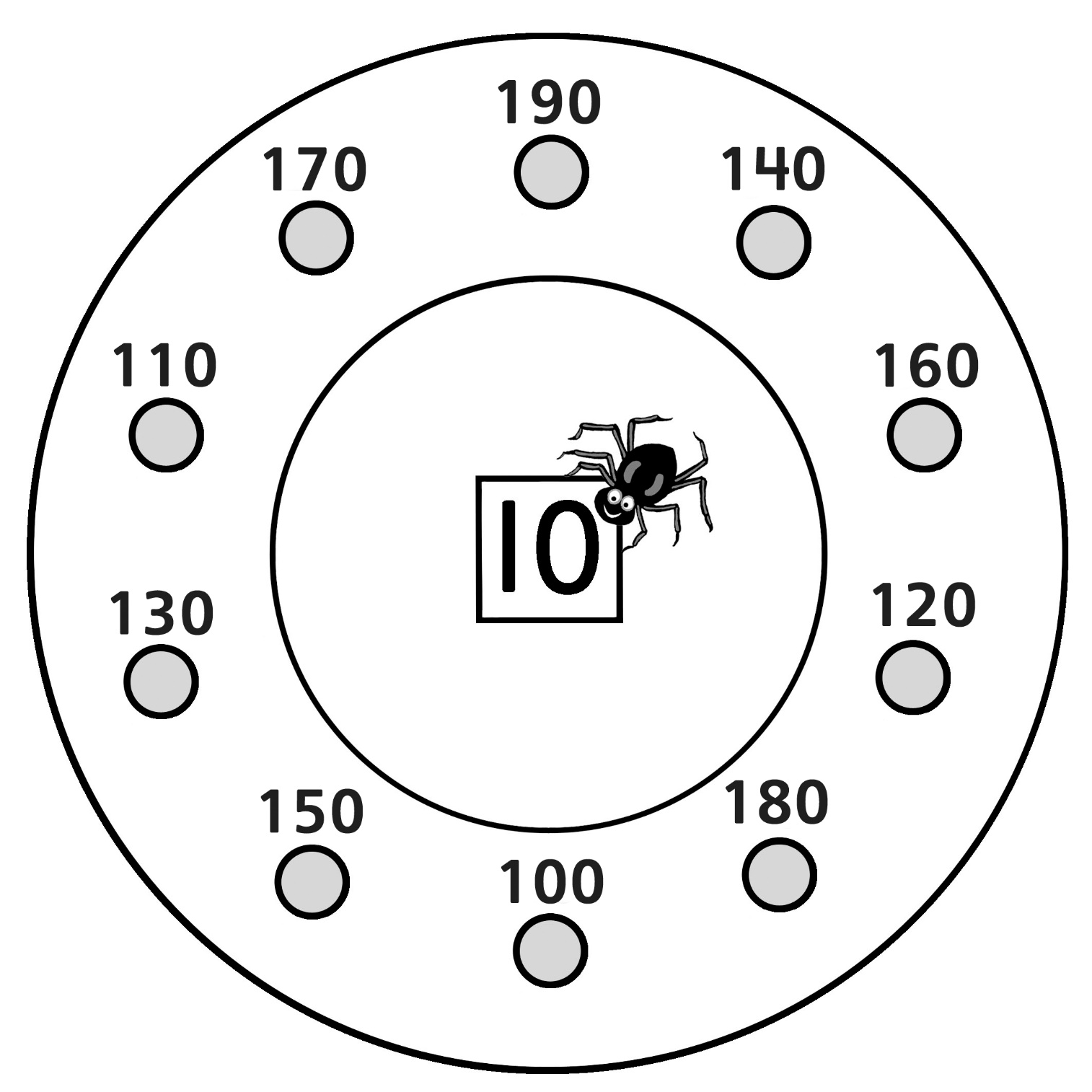      Skip-Counting by 10s Spider WebsStart at 510. Skip-count by 10s.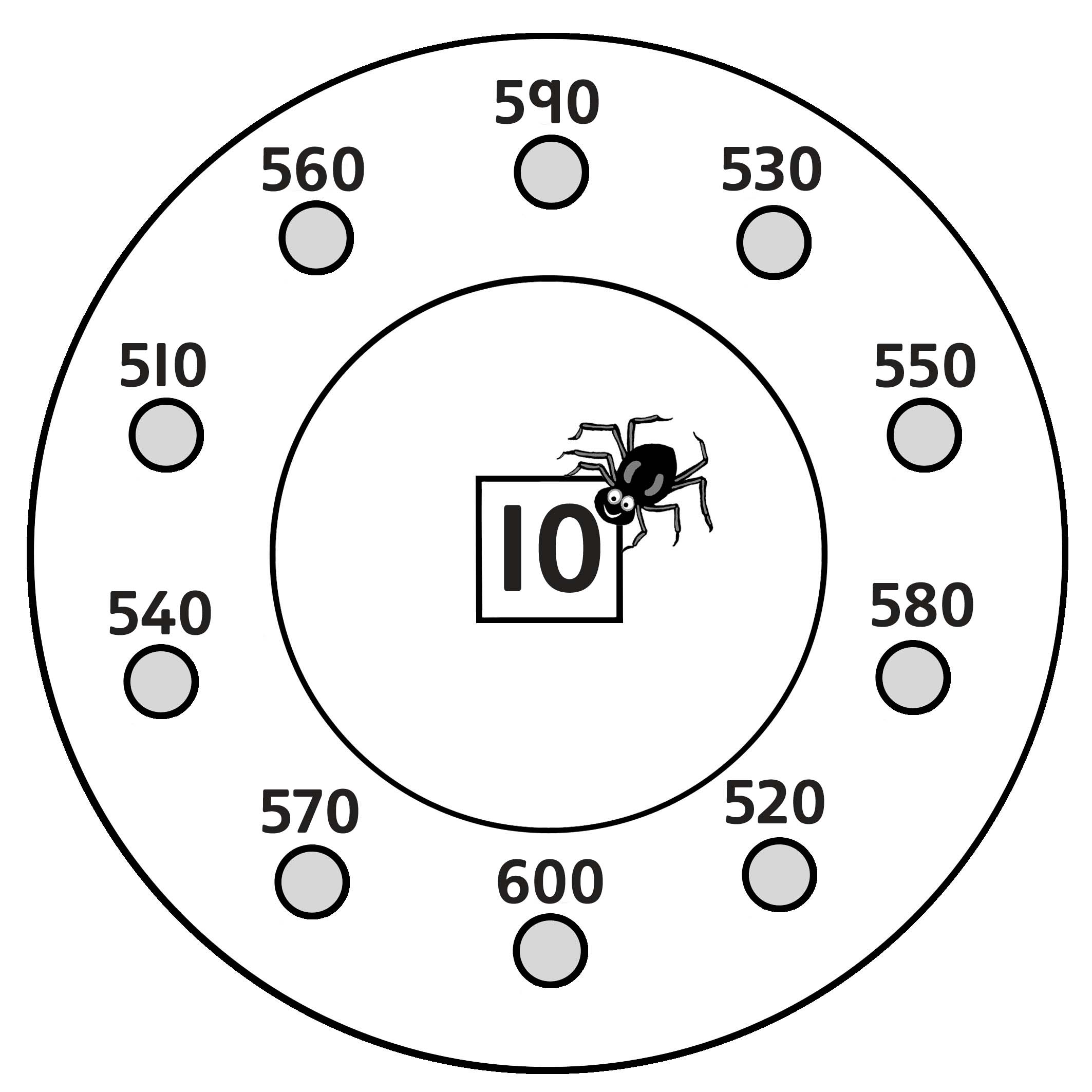 